Transition to Further Education (Key Stage 5)Case Study:John is a young man with ASC and selective mutism. He has an EHCP.  In years 10 and 11, he spent all his lessons in the Inclusion area, as this was the only area where he would engage in learning.  John expressed an interest to his carer about studying Football Coaching at college.  The SENCO approached the Additional Support Team to discuss course options and what support John would be able to receive.  In the January of year 11, members from the college Additional Support Team attended John’s Annual Review and discussed transition and what that would look like. The transition package involved a member of Additional Support going to school to get to know John and act as a key person, prior to John attending college.  This was followed by regular visits to the college to become familiar with the site, staff and areas of study.  The first visit occurred during half term, when the college was quieter with follow up visits occurring during normal operating hours with other students present. The visits continued until June, when John and his family were invited into college for a transition day.  The PATH (Planning Alternative Tomorrows with Hope) model was used to enable John to draw and visualise what he wanted to do without having to verbalise, followed by a discussion on the support accessible to John  when he started in September. John also attended the summer transition programme at the college, where he had the opportunity to meet other new students and take part in activities and events such as football matches, arts and crafts and offsite visits to the beach and parks, facilitated by the Additional Support team.  This approach to transition enabled John to start in September with an awareness of where he could go when he became overwhelmed, who the staff working with him were and who his peers were. During his time at college, John attended all classes face to face, facilitated football coaching sessions at a local school and progressed from level 1 to Level 3 qualifications in Sport. 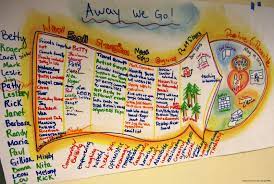 